ÚVĚRU Č.17020594/23  Článek 1 1.1  S ohledem na skutečnost, že příjemce financování je povinným subjektem dle zákona číslo 340/2015 Sb., o registru smluv, dohodli se SGEF, příjemce financování a dodavatel, jak následuje: 1.2 Odchylně od ostatních ujednání dohody o přistoupení k původní kupní smlouvě (dále jen „smlouva“) se ujednává, že smlouva nabývá účinnosti jejím zveřejněním v registru smluv dle zákona č. 340/2015 Sb., o registru smluv, pokud v nich není sjednáno pozdější datum účinnosti. 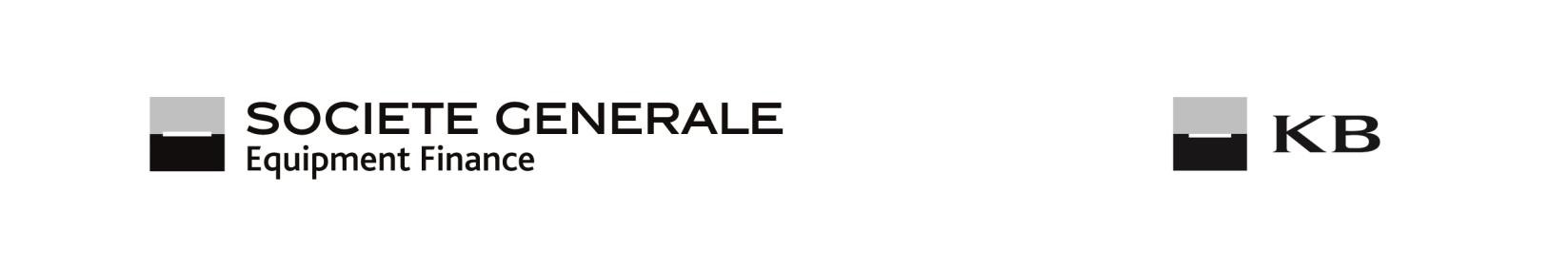 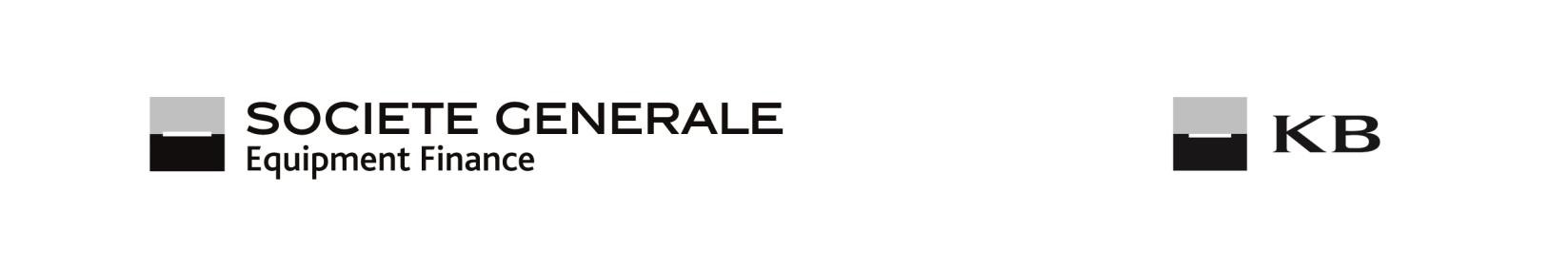 1.3 Příjemce financování je povinen bez zbytečného prodlení, nejpozději však do tří dnů po uzavření smlouvy: odeslat smlouvu (včetně všech dokumentů, které tvoří její součást, jakož i včetně samotného tohoto dodatku číslo 1) k uveřejnění v registru smluv (s tím, že citlivé osobní údaje a podpisy smluvních stran musí být znečitelněny) a  zajistit, aby SGEF obdržel potvrzení o uveřejnění v registru smluv zasílané správcem registru smluv. Příjemce financování, dodavatel a SGEF se dále dohodli, že financování, poskytované na základě smlouvy nebude poskytnuto dříve, než budou splněny podmínky uvedené v článku 1 odstavci 1.3 tohoto dodatku. Toto ujednání má přednost před jakýmikoli jinými ujednáními smlouvy, včetně jejích případných dodatků. V případě, že příjemce financování nezveřejní v registru smluv smlouvu a dokumenty uvedené v článku 1.3 do 15.dnů od podpisu tohoto dodatku, chápe se prodlení příjemce financování s touto povinností za podstatné porušení smlouvy, se všemi následky z toho vyplývajícími. Mimo jiné je SGEF v takové případě oprávněna odstoupit od smlouvy.                                               Článek 2 2.1 Ujednání tohoto dodatku se okamžikem podpisu dodatku všemi smluvními stranami stávají nedílnou součástí smlouvy a jsou plně účinná bez ohledu na případná odchylná ustanovení smlouvy týkající se účinnosti jejích jednotlivých ustanovení. 2.2 Příjemce financování může návrh dodatku přijmout pouze ve znění navrhovaném SGEF s vyloučením možného přijetí návrhu s dodatkem nebo odchylkou. 2.3 Příjemce financování i dodavatel prohlašují, že při jednání o uzavření tohoto dodatku jim byly sděleny všechny pro ně relevantní skutkové a právní okolnosti k posouzení možnosti uzavřít tento dodatek a že neočekávají ani nepožadují od SGEF žádné další informace v této věci. 2.4 Tento dodatek se řídí českým právním řádem. Všechny spory, jež vyplynou z tohoto dodatku a souvisejí s ním, budou s konečnou platností rozhodnuty u Rozhodčího soudu při Hospodářské komoře ČR a Agrární komoře ČR podle jeho řádu třemi rozhodci. Identifikace poskytovatele financování: Identifikace dodavatele: SG Equipment Finance Czech Republic s.r.o. náměstí Junkových 2772/1, 155 00 Praha 5 IČ:  	61061344 DIČ: 	CZ61061344 Zápis v OR: Městský soud Praha, C43038 - dále jen SGEF - Šálek s.r.o. Vrahovická 2527/5 796 01 Prostějov IČ: 	26277336 DIČ: 	CZ26277336 Zápis v OR: Krajský soud v Brně, C 41320 - dále jen dodavatel -  Identifikace příjemce financování: SLUMBI spol. s r.o. Opavská 828/61 743 01 Bílovec IČ: 	64613771 DIČ: 	CZ64613771 Zápis v OR: Krajský soud v Ostravě, C 8967 - dále jen příjemce financování - ..................................................  datum .................................................. Místo, datum ……………………………. Místo, datum Poskytovatel financování: SG Equipment Finance Czech Republic s.r.o.  Příjemce financování: SLUMBI spol. s r.o. Dodavatel: Šálek s.r.o. ……………..            ……………..      Podpis                      Podpis        	.................................................. Podpis ……………………………….. Podpis Michaela Böhmová  ……………..      Jméno                     Jméno        	.................................................. Jméno ………………………………. Jméno zmocněnec            zmocněnec       Funkce                     Funkce        ……………………………… Funkce    ……………………………… Funkce 